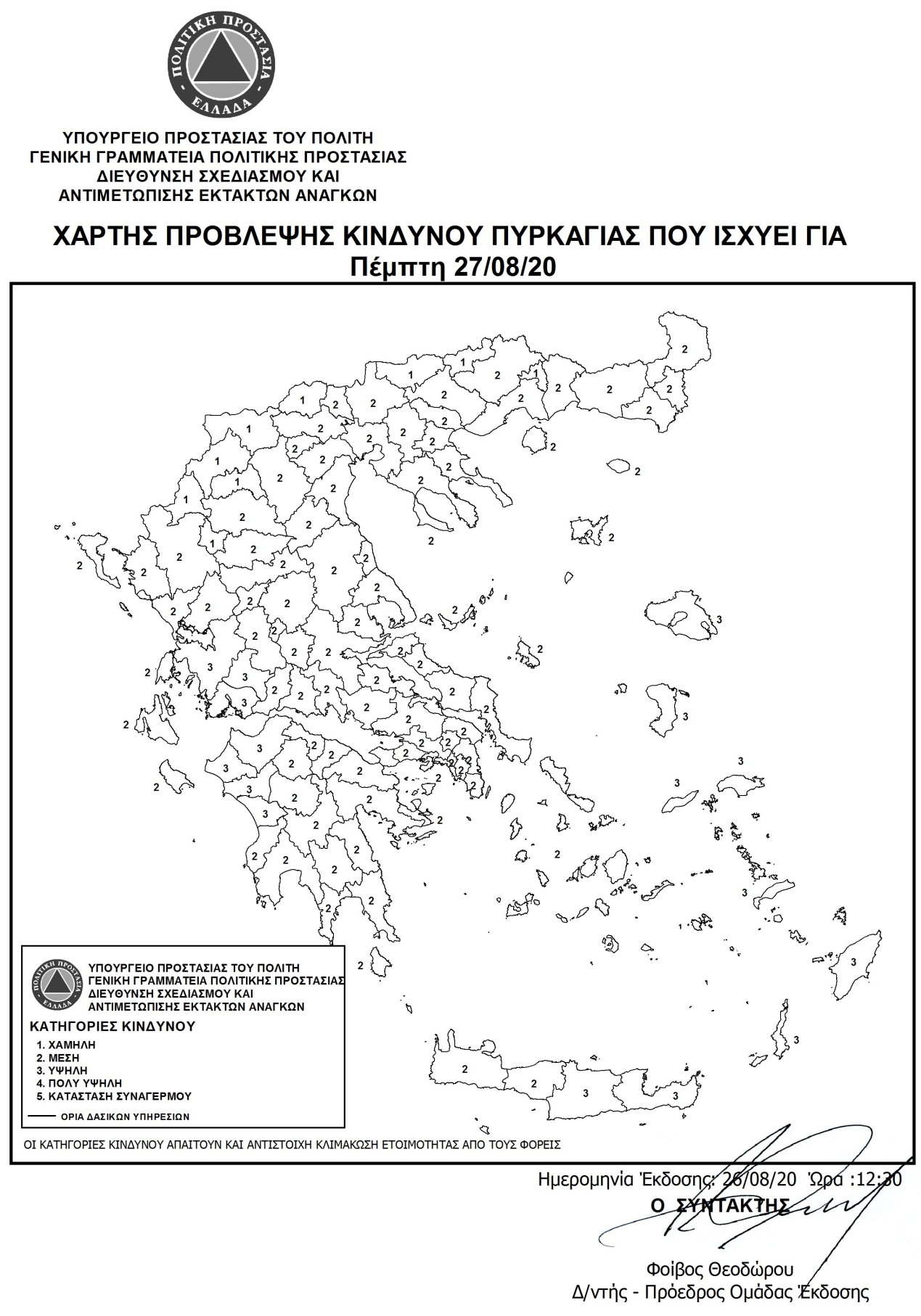 ΔΙΕΥΘΥΝΣΗ  ΠΟΛΙΤΙΚΗΣ ΠΡΟΣΤΑΣΙΑΣ – ΑΠΟΚΕΝΤΡΩΜΕΝΗ ΔΙΟΙΚΗΣΗ ΑΙΓΑΙΟΥ :  ΠΡΟΣΧΗ ΠΡΟΣΟΧΗ!  ΓΙΑ ΑΥΡΙΟ   27/08/2020. ΥΨΗΛΟΣ ΚΙΝΔΥΝΟΣ ΕΚΔΔΗΛΩΣΗΣ ΠΥΡΚΑΓΙΑΣ (3) ΣΕ ΠΕ ΔΩΔΕΚΑΝΗΣΩΝ, ΛΕΣΒΟ,  ΠΕ ΣΑΜΟΥ ΙΚΑΡΙΑΣ και ΠΕ ΧΙΟΥ- ΥΠΗΡΕΣΙΕΣ ΣΕ ΕΤΟΙΜΟΤΗΤΑ  